Školska ustanova:Ime i prezime zaposlenika:Mjesto i adresa stanovanja zaposlenika (prebivalište/boravište): Mjesto rada zaposlenika: IZJAVA ZAPOSLENIKA O NAČINU DOLASKA NA POSAO I POVRATKA S POSLA ZA 2023. GODINUkojom ja, pod punom kaznenom i materijalnom odgovornošću potvrđujem da na posao dolazim i vraćam se s posla na sljedeći način (zaokružiti i dopuniti):MJESNI JAVNI PRIJEVOZ U MJESTU STANOVANJA(Zaposlenik ostvaruje pravo na naknadu troškova mjesnog prijevoza za dolazak na posao i povratak s posla ukoliko je njegova adresa stanovanja (prebivalište/boravište) udaljena više od 2 km od Škofe u kojoj radi ili stanice međumjesnog prijevoza kada isti koristi).Koristim organizirani javni mjesni prijevoz koji mi omogućuje redoviti dolazak na posao u vremenskim okvirima definiranim čl. 66. st. 9. TKU-a kupnjom godišnje/mjesečne/ pojedinačne karte.Ne koristim organizirani javni mjesni prijevoz, jer:to ne želim već na posao odnosno do stanice međumjesnog prijevoza dolazim u vlastitoj organizaciji (osobnim automobilom ili na neki drugi način);mi ne omogućuje redoviti dolazak na posao u vremenskim okvirima definiranim člankom 66. stavkom 9. TKU-a.U mom mjestu stanovanja ne postoji organizirani javni mjesni prijevoz.MEĐUMJESNI JAVNI PRIJEVOZ(Zaposlenik ostvaruje pravo na naknadu troškova međumjesnog prijevoza za dolazak na posao j povratak s posla ukoliko je njegovo prebivalište/boravište (mjesto stanovanja) različito od mjesta rada i udaljeno više od 2 km).Između mog mjesta stanovanja i mjesta rada postoji organizirani javni međumjesni prijevoz koji mi omogućuje redoviti dolazak na posao u vremenskim okvirima definiranim čl. 66. st. 9. TKU-a i koristim ga kupnjom godišnje/mjesečne/ pojedinačne karte.Između mog mjesta stanovanja i mjesta rada postoji organizirani javni međumjesni prijevoz kojega ne koristim, jer: to ne želim već na posao dolazim u vlastitoj organizaciji (osobnim automobilom ili na neki drugi način);  mi ne omogućuje redoviti dolazak na posao u vremenskim okvirima definiranim čl. 66. st. 9. TKU-a.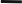 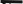 Između mog mjesta stanovanja i mjesta rada ne postoji organizirani javni međumjesni prijevoz.1MJESNI JAVNI PRIJEVOZ U MJESTU RADA(Zaposlenik čije se mjesto rada razlikuje od mjesta stanovanja ostvaruje pravo i na naknadu troškova mjesnog prijevoza u mjestu rada, ukoliko od stanice međumjesnog prijevoza do škole u kojoj radi ima više od 2 km).Koristim organizirani javni mjesni prijevoz koji mi omogućuje redoviti dolazak na posao u vremenskim okvirima definiranim čl. 66. st. 9. TKU-a kupnjom godišnje/mjesečne/ pojedinačne karte.Ne koristim organizirani javni mjesni prijevoz, jer: to ne želim već od stanice međumjesnog prijevoza do posla dolazim u vlastitoj organizaciji (osobnim automobilom ili na neki drugi način);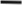  mi ne omogućuje redoviti dolazak na posao u vremenskim okvirima definiranim člankom 66. stavkom 9. TKU-a.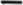 U mom mjestu rada ne postoji organizirani javni mjesni prijevoz.JAVNI PRIJEVOZ NIJE ORGANIZIRAN NA DIJELU UDALJENOSTI Navesti broj km za dio udaljenosti na kojemu nije organiziran javni prijevoz i to na relaciji od (adresa) do (adresa)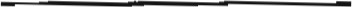 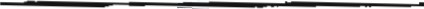 OD MOJE ADRESE STANOVANJA (PREBIVALIŠTA/BORAVIŠTA) DO ŠKOLE UKOJOJ RADIM MANJE JE OD 2 KM NAJKRAĆOM PJEŠAČKOM RUTOMZAPOSLENIK SAM NA KOJEG SE NE ODNOSI OGRANIČENJE OD 2 KM, JER:imam navršenu 61 godinu i kupujem godišnju/mjesečnu/pojedinačnu kartu.imam tjelesno oštećenje od 100% utvrđeno rješenjem nadležnog tijela.imam tjelesno oštećenje donjih ekstremiteta od najmanje 60% utvrđeno rješenjem nadležnog tijela.Napomena 	zaposlenika: Ova Izjava služi kao osnova za isplatu naknade troškova prijevoza za dolazak na posao i povratak s posla po članku 66. Temeljnog kolektivnog ugovora za službenike i namještenike u javnim službama (NN 128/17) i ne može se upotrijebiti u druge svrhe.2023.g.	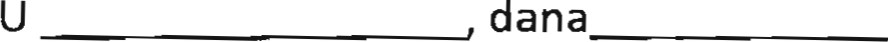 (potpis zaposlenika)PRIVICI:Planer putovanja Hrvatskog autokluba (http://map.hak.hr) na temelju kartografske podloge Google Maps.Preslika osobne iskaznice ili prijave o boravištu.